Задания муниципального этапавсероссийской олимпиады школьников по географии 10-11классВремя выполнения — 180 минут Максимальный   балл  - 100Не разрешается пользоваться атласами, и любыми справочными данными, в том числе сотовыми телефонами и прочими гаджетами. Выделенные поля напротив надписи «Задание» предназначены для жюри. Удачи!Аналитический раундЗадание 1.	Максимальное  количество баллов — 14.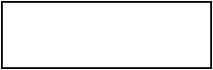 Определите о каких городах и ученых, исследователях работавших в этих городах, идет речь, основываясь на нижеприведенных данных.Напишите в таблице соответствующие диаграммам «роза ветров» города и ученых, исследователейНекоторые данные по городу:а) Город на левом берегу реки Волги, является столицей одной из республик.б) Город является самым восточным городом всего северного полушария с населением больше 100 тыс. человек.в) Город - одно из самых холодных мест на Земле, самый холодный город в мире.г) Город находится в часовом поясе, обозначаемом по международному стандарту как UTC+2. Центр западной области, которая имеет «интересное» расположение.Некоторые данные по ученым, исследователям:А) Данный ученый работал в университете этого города, в 1747-1755 годы, он разработал и опубликовал свою космогоническую гипотезу происхождения Солнечной системы из первоначальной  туманности.Б) Данный ученый, исследовавший ранее Сибирь, изучал регион (в 1737 -1741 rr), где находится данный город, внес большой вклад в изучение растительного и животного мир, и коренных народов.В) Данный ученый является создателем теории химического строения органических веществ, плодотворно работал в университете этого города.Г) Иван Александрович Худяков. Данный ученый был в ссылке в этом городе. Изучал язык, фольклор и этнографию якутов, составил якутско-русский словарь.Задание 2.	Максимальное количество баллов —.16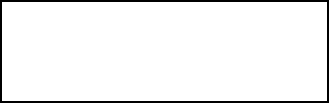 Перед Вами краткие характеристики уникальных объектов природы, входящих в рейтинги уникальных природных объектов («Чудеса России»).Урез воды в озере находится на 21 м ниже уровня моря, а его соленость — 370°èКрупнейшее в Мире болото.Вторая по величине бухта мира.Одна из крупнейших гипсовых и ледяных пещер мира.Геологические образования и одноименный национальный природный парк, на берегу реки, имеющей самую большую дельту в России.Двуглавая вершина, являющаяся высочайшей точкой горной страны и части света.Объект  Всемирного	природного   наследия,   в  пределах  которого  располагаются плоскогорье Укок и Телецкое озеро.Остров, расположенный в двух полушариях.Определите, о каких объектах идёт речь в этих описаниях. Расположите их названия в таблице рядом с названиями крупных природных районов (н-р, Восточно- Европейская равнина, горы Юга Сибирии т.д.).Из ниже приведённого списка найдите аналоги этих объектов, и внесите их в таблицу. В последнюю колонку напишите природные районы, где расположены эти аналоги.Убсунурская котловина, Шульган-Таш, Белуха, Командорские острова, ЗападныйКавказ, Куршская коса, Маньпупунёр, Полесье.Задание 3.	Максимальное  количество баллов — 10.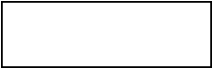 Металлургический комплекс состоит из двух крупных отраслей: чёрной и цветной металлургии. Назовите их общие черты.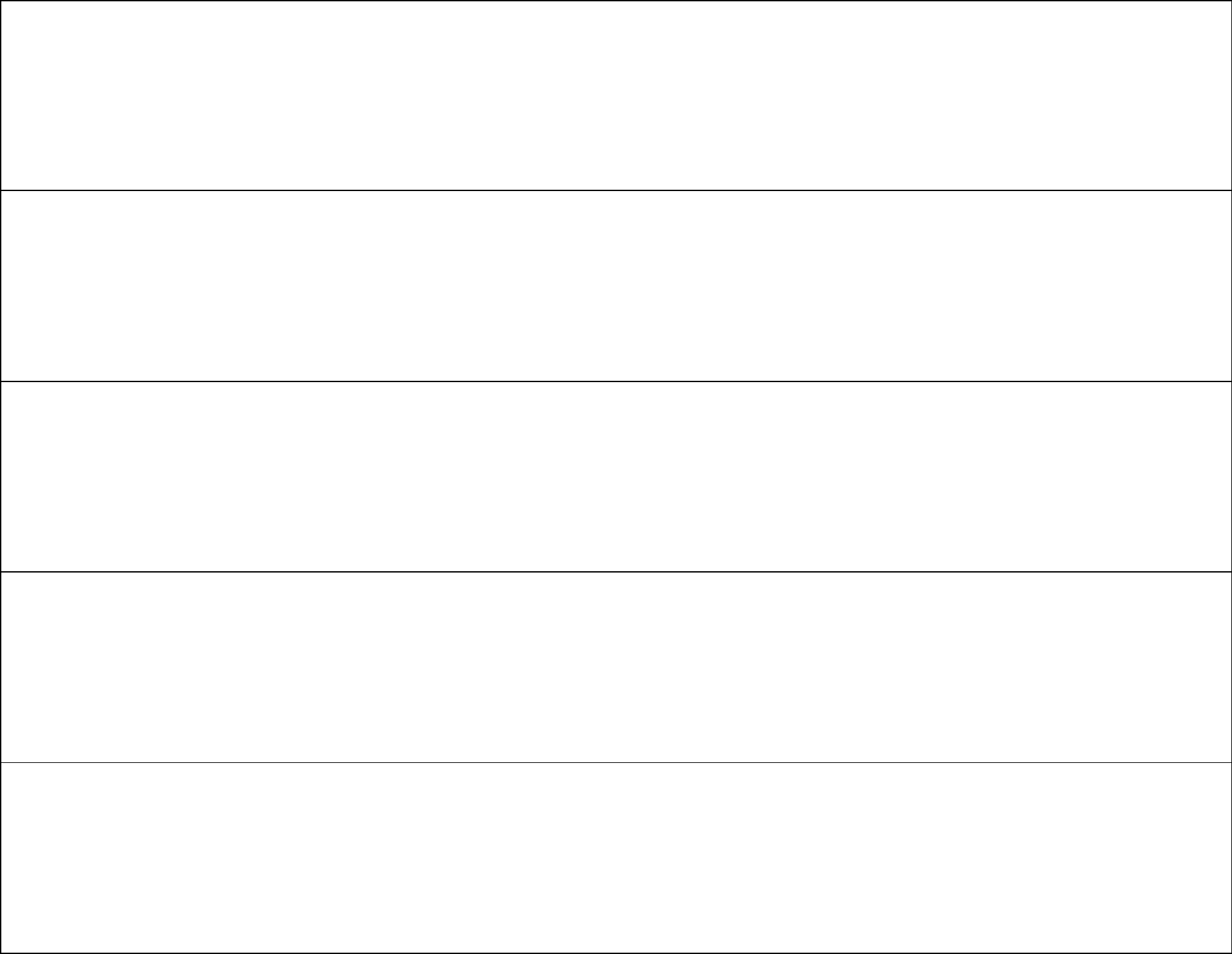 Задание 4.	Максимальное  количество баллов — 10.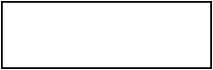 Субъект Российской Федерации Х имеет общие границы с несколькими другими. Определите Х, основываясь на следующих сведениях о соседях (их названия впишите в правую колонку таблицы):Задание 5.	Максимальное  количество баллов — 18.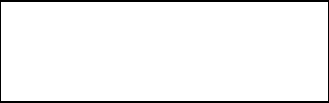 К заданию прилагается  фрагмент топографической картыОпределите масштаб карты, любым, известным Вам способом (ответ округлите).Найдите на карте высшую точку в лесу со средней высотой деревьев 20 м.Рассчитайте магнитный азимут направления движения от отметки абсолютной высоты 137,2 до родника, с которого берет начало левый приток р. Соть, если магнитное склонение западное ЗОРассчитайте расход воды р.Соть.Назовите две основные статьи дохода большинства жителей с.Быково.Определите расстояние до Мирцевска от моста грузоподъемностью 8 тонн и длиной  30 м.Определите количество деревьев на 1 га (100 м x100 м) в лесу на левом берегу р.СотьОпределите разницу высот между точками А и Б.Найдите две ошибки на карте.Определите географические координаты высоты 142, 8 м.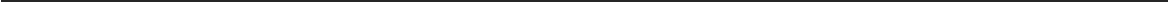 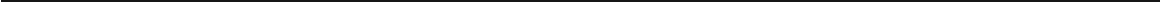 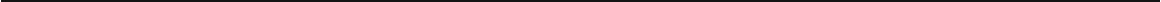 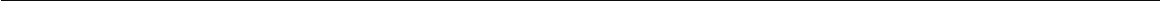 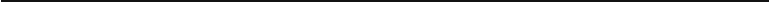 Тестовый тур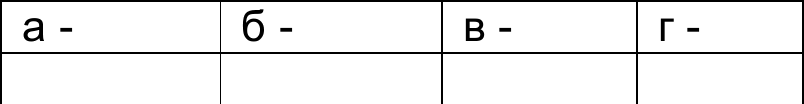 Максимальное  количество баллов — 32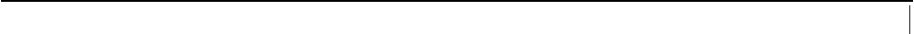 Задание 1.Задание 2.Задание 3.Задание 4.Задание 5.тестсуммабаллыЧлен жюризималетоученыйНазваниегорода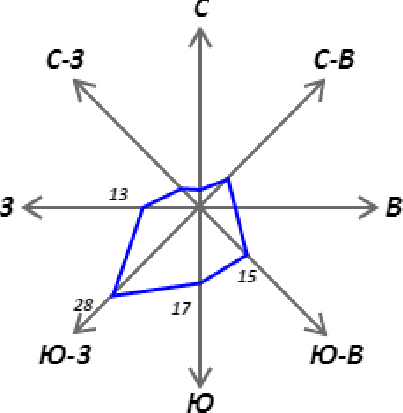 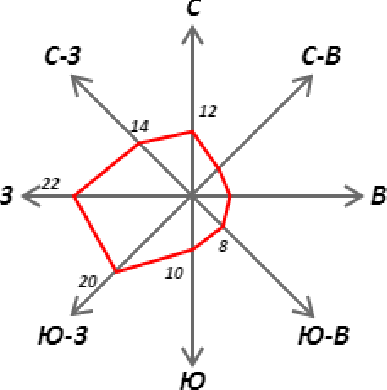 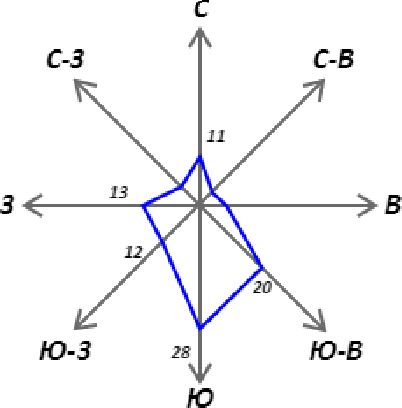 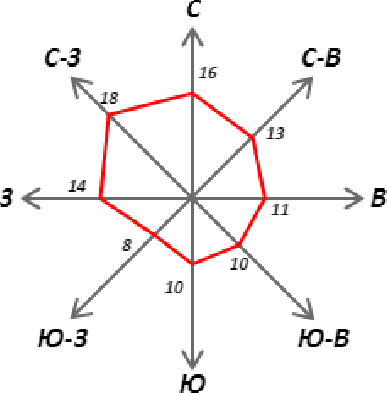 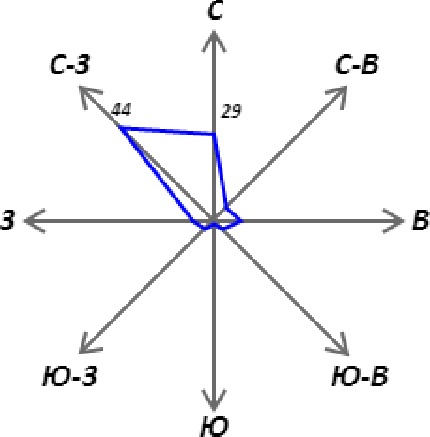 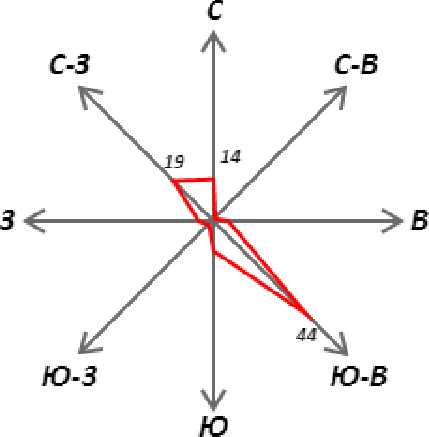 ”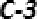 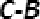 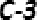 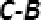 А.И.Худяков.Природный районУникальный природныйобъептОбъект-аналогПриродный районО первомТитульный народ - тюркоязычный, верующие егопредставители - по большей части православные.О второмЭтот субъект является одним из крупнейших вНечерноземной зоне. Здесь в семье ссыльного Гриневского родился будущий писатель Александр Грин, автор «Алых парусов»О третьемЗдесь крупнейшая река физико-географическогорегиона, в котором находится Х, принимает свойкрупнейший  правый притокО четвертомТитульный народ - самый многочисленный из живущих вРоссии народов этой языковой группы алтайской языковой семьихВопросответбалг1. Для предотвращения опустынивания и защиты от пыльных бурь была создана ...а) Зеленая китайская стена, б) Великая австралийская стена, в) Марокканская стена,	г) Засечная черта12. Как называется самый большой водоем полуострова Индокитай?а) оз. Тонлесап,  б) оз. Ван,  в) оз. Эри, г) оз. Тонго.13. Какая из перечисленных рек полностью расположена в Южном полушарии?а) Конго, б) Замбези, в) Нил, г) Нигер.14. Солнечные лучи падают на экватор отвесно. Под каким углом в этот день онипадают на поверхность земли в городе Казань? а) 34°, б) 42°,  в) 56°; г) 60°.15. Продолжительность периода между датами весеннего и осеннего равноденствия всеверном и южном полушариях:а) одинаковая в обоих полушариях, б) больше в северном полушарии, в) больше в южном полушарии.16.   На  сколько  максимально	может  различаться  местное	время   от  поясного:а) на 1 час, б) на 30 минут, в) совпадает.17. Ближе всего к высочайшей вершине какого материка 23 сентября в полдень поГринвичу Солнце находится в зените?а) Евразия,	б) Африка, в) Южная Америка,  г) Австралия.18. Какое утверждение о движении воздушных масс является верным?а) бризы меняют свое направление дважды в год,б) в тропических широтах господствуют западные ветры, в) летом муссоны дуют с океана на материк,г) в умеренных широтах господствуют пассаты.19. Для какого полуострова Северной Америки характерен жаркий и сухой климат?а) Флорида, б) Калифорния, в) Юкатан, г) Лабрадор110. В каком регионе на месте вырубленных лесов образуются верещатники?а) Нижнедунайская равнина,	б) Мальта,в) Малабарский берег,	г) Северо-Шотландское нагорье.1Из предложенных вариантов выберите два верных:(* 0,5)11. Выберите федеративное государство:а) Индонезия, б) Мьянма, в) Афганистан, г) Аргентина.112. Выберите бывшие колонии Великобритании:а) Нигерия, в) Египет, г) Мадагаскар, б) Ливия.113. Выберите страны, имеющие выход к морю:а) Венгрия, б) Румыния, в) Македония, г) Словения.114. Выделите официальные языки Ватикана:а) Итальянский, б) Французский, в) Латинский, г) Английский115. Выберите страны Арабского Магриба:А) Ливия, б) Тунис, в) Сомали, г) Кипр .116. Выделите 5 первых - ведущих стран по добыче нефти на 2016 г.А) Саудовская Аравия, б) ОАЭ, в) США, г) Кувейт, д) Россия, е) Мексика, ж) Канада, з) Китай.1Остановите соответствие:по (0,25)по (0,25)14. Остановите  соответствие  «цветные металлы — центры производства»а) медь,  б) никель,   в) алюминий, г) олово.1) Новосибирск, 2) Ревда, 3) Орск, 4) Надвоицы а -	б -	в -	г -115. Остановите  соответствие  «материк,  часть света) — географическое явление, объект»а) Южная Америка,  б) Африка,  в) Австралия, г) Азия1) поророка, 2) сирокко, 3) узбой, 4) скрэб. а -	б -	в -	г -116. Остановите соответствие  «объект — название»а) залив,  б) полуостров,  в) река, г) нет соответствия1) Арнемленд, 2) Байя-Гранде, 3) Араваки, 4) Иравади а -	б -	в -	г -117. Остановите соответствие «почвы — растение»а) подзолистые,  б) чернозем,  в) желтоземы, г) красно-желтые ферралитные1) кокосовая пальма, 2) ковыль, 3) ель, 4) каштан а -	б -	в -	г -118. Остановите соответствие «субъект РФ - достопримечательность»а) Спасское—Лутовиново, б) Троице-Сергиевская Лавра, в) Кижский погост, г) Национальный парк «Русский Север»1)Вологодская обл. 2) Респ. Карелия, 3) Московская обл., 4) Орловская обл.  а -	б -	в -	г -	119. Остановите  соответствие  «тип электростанции — название электростанции»а) ГЭС,  б) ГеоТЭС,   в) ПЭС, г) АЭС.1) Смоленская, 2) Паужетская, 3) Богучанская, 4) Кислогубская. а -	б -	в -	г -120. Расположите в верной последовательности природные зоны северного склонаАлтая: а) тундры, б) альпийские и субальпийские луга, в) ледники и снежники, г) елово-пихтовые и кедровые леса.г	б	а	в121. Остановите соответствие «морской порт РФ — местоположение»а) Ванино,  б) Диксон,   в) Певек, г) Приморск.1) Балтийское, 2) Восточно - Сибирское, 3) Карское, 4) Татарский пролив.  а -	б -	в -	г -	122. Остановите соответствие «тип предприятия черной металлургии — крупный центр»а) бездоменная металлургия,	б) металлургия полного цикла, в) доменная металлургия, г) передельная металлургия1) Красноярск, 2) Старый Оскол, 3) Тула, 4) Череповец. а -	б -	в -	г -123. Остановите соответствие  «государство — острова»а) Греция,  б) Испания,   в) Португалия, г) Великобритания1) Мадейра, 2) Балеарские,  3) Нормандские, 4) Северные Спорады  а -	б -	в -	г -	124. Лунными называют горы в ЮАР, а какое островное государство арабы назвали вчесть небесной спутницы?а) Коморские острова, б) Сейшельские острова, в) Маврикий, г) Шри-Ланка.225. Какое государство Африки не имеет выхода к морю и граничит только с однойстраной?а) Заир, б) Лесото, в) Бурунди, г) Уганда.226. Заполните пропуски в списке « Крупнейшие городские агломерации» изпредложенных городов: Сан- Паулу, Сеул, Манила, Мехико, Дели.Агломерация	Численность  населения 1.Токио	37,7 млн. чел23,6 млн. чел3.Нью - Йорк	23,3 млн. чел. 22, 7 млн.чел.|	5.Мумбай	| 21,9 млн.чел.2